13e Session de la Conférence des Parties contractantes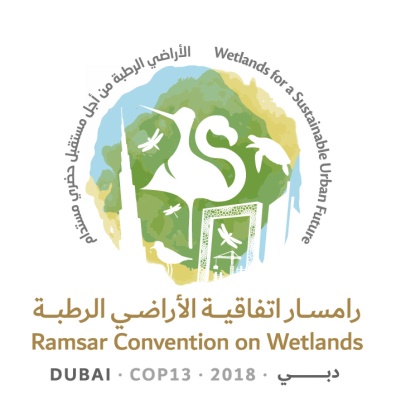 à la Convention de Ramsar sur les zones humides« Les zones humides pour un avenir urbain durable »Dubaï, Émirats arabes unis, 21 au 29 octobre 2018Rapport du Secrétariat sur les incidences administratives et financières 
des projets de résolution1.	Le tableau 1 ci-dessous indique les incidences administratives et financières prévues des questions de fond inscrites à l’ordre du jour de la COP13, compilées par le Secrétariat conformément à l’Article 14 du Règlement intérieur.Tableau 1 : Incidences administratives et financières des projets de résolution2.	La Conférence des Parties contractantes devrait, à sa treizième session, identifier les besoins de financement relevant du budget non administratif pour la prochaine période triennale et les classer par ordre de priorité. Pour aider les Parties dans cette tâche, le Secrétariat a examiné les priorités relevant du budget non administratif identifiées par les Parties à la COP12 (voir Résolution XII.1 Annexe 3), le plan de travail pour la période triennale en cours et les projets de résolution soumis à la COP13, et propose les priorités relevant du budget non administratif énumérées dans le tableau 2 pour examen. Tableau 2 : Liste des priorités proposées relevant du budget non administratif Ramsar COP13 Doc.17DocumentProjet de résolutionActivités/tâches requisesNb de jours du personnelFonds non administratif (CHF)18.1Renforcement de l’efficacité de la ConventionAucune activité/tâche significative requise.0018.2Amélioration de l’efficacité des structures et des processus de la ConventionSoutien aux déplacements et aux réunions pour deux réunions du Groupe de travail à composition non limitée. Soutien aux réunions du Bureau de la Conférence. Soutien aux réunions du Comité des finances et de l’interface entre les sciences et les politiques.01 660 00018.3Responsabilités, rôle et composition du Comité permanent et répartition régionale des pays dans le cadre de la ConventionAucune activité/tâche significative requise.0018.4Stratégie pour les langues de la ConventionProduits du GEST en anglais, français et espagnol. Traduction de documents et textes clés. Interprétation. 40530 00018.5Questions financières et budgétairesAucune activité/tâche significative requise.0018.6Examen du quatrième Plan stratégique de la Convention de Ramsar Consultant pour soutenir le groupe de travail. Réunion du groupe de travail en face à face.045 00018.7Renforcement de l’application et de la visibilité de la Convention, et des synergies avec d’autres accords multilatéraux sur l’environnement et institutions internationalesAchèvement des inventaires des zones humides et de l’étendue des zones humides pour rendre compte de l’Indicateur 6.6.1. Inviter des intervenants extérieurs à soutenir les Parties contractantes. 0165 00018.8Initiatives régionales Ramsar 2019-2021 et leur Cadre opérationnelAnalyse des rapports annuels et préparation d’une évaluation sommaire. Participation à la gouvernance des Initiatives régionales Ramsar.0018.9Journée mondiale des zones humidesAucune activité/tâche significative requise.0018.10État des sites inscrits sur la Liste des zones humides d’importance internationalePrendre en compte les nouveaux sites Ramsar et compléter les mises à jour. Traiter les cas visés à l’Article 3.2. 100018.11Missions consultatives Ramsar Obtenir des financements relevant du budget non administratif pour les Missions consultatives Ramsar. 0225 00018.12Application future des aspects scientifiques et techniques de la Convention pour 2019-2021Fournir un appui à la préparation et à la diffusion des résultats du GEST (en supposant un nombre de résultats similaire à celui de la période triennale en cours, y compris une future Perspective mondiale des zones humides).300 00018.13Orientations en matière d’identification de zones humides d’importance internationale (Sites Ramsar) pour la régulation des changements climatiques mondiaux, comme argument additionnel aux critères Ramsar existantsAucune activité/tâche significative requise.0018.14Restauration de tourbières dégradées pour atténuer les changements climatiques et s’adapter à ces changements et améliorer la biodiversitéProduction d’un rapport technique Ramsar et d’une note d’information. Suivi de la Résolution VIII.17. 045 00018.15Promotion de la conservation, la restauration et la gestion durable des écosystèmes côtiers de carbone bleuÉtude documentaire des écosystèmes côtiers de carbone bleu.0165 000 (Coût inclus dans le Doc.18.7 ci-dessus)18.16Valeurs culturelles, peuples autochtones et communautés locales, atténuation des changements climatiques et adaptation à ces changements dans les zones humidesAssurer la réalisation d’études de cas. Examiner et réviser les Lignes directrices relatives aux Inventaires culturels rapides dans les zones humides. Examiner et mettre à jour les orientations Ramsar sur la culture et les zones humides. Soutenir la mise en œuvre de la résolution.40018.17Urbanisation durable, changements climatiques et zones humidesProduction de rapports techniques Ramsar pour la conception et la construction de sites urbains et périurbains Production d’une note d’information.039 00018.18Évaluation rapide des services écosystémiques des zones humidesOrganisation et animation de webinaires.18018.19Importance des zones humides pour la paix et la sécuritéAucune activité/tâche significative requise.0018.20Égalité entre les sexes dans le contexte des zones humidesÉlaboration d’une fiche d’information pour aider les Parties contractantes à intégrer la question de l’égalité des sexes dans le Plan stratégique. Formation sur l’égalité des sexes pour tout le personnel du Secrétariat. Rédaction d’un rapport sur la façon dont la Convention peut générer des objectifs d’égalité des sexes conformes à la stratégie du Secrétaire général de l’ONU sur la parité des sexes à l’échelle du système. Aider les Parties à renforcer les systèmes statistiques nationaux afin d’améliorer la communication de données par sexe et l’analyse selon le sexe.036 00018.21Agriculture dans les zones humidesCompiler des études de cas et les meilleures pratiques (consultant). Définir une vue d’ensemble de la dégradation des zones humides depuis 1970. Donner des avis pour le retrait de subventions.020 00018.22Promotion de la conservation et de l’utilisation rationnelle des zones humides intertidales et des habitats associés sur le plan écologiqueAucune activité/tâche significative requise.0018.23Conservation et gestion des petites zones humidesPromouvoir l’importance des petites zones humides auprès des accords multilatéraux sur l’environnement et du Forum politique de haut niveau.6018.24Zones humides en Asie de l’OuestAucune activité/tâche significative requise.0018.25Zones humides des régions polaires et subpolairesSensibiliser le public aux zones humides polaires. Développer des synergies avec d’autres AME et organisations intergouvernementales.0018.26Renforcement de la conservation des zones de reproduction, d’alimentation et de croissance des tortues marines, et désignation au titre de Ramsar des sites à enjeux majeursCollaborer avec la Convention interaméricaine pour la protection et la conservation des tortues marines (IAC – Inter-American Convention for the Protection and Conservation) et le Mémorandum d’Entente sur les tortues marines de l’IOSEA pour aider la conservation des tortues marines dans les sites Ramsar. Aider les Parties à inclure la conservation des tortues marines dans les plans de gestion des sites.60ActivitéFinancement nécessaire sur trois ans (CHF)Journée mondiale des zones humides250 000Achèvement des inventaires des zones humides pour rendre compte de l’Indicateur 6.6.1165 000Missions consultatives Ramsar 225 000Aide financière aux délégués pouvant en bénéficier pour la COP14 et la Pre-COP14700 000Soutien aux initiatives régionales150 000Programme de CESP Ramsar200 000